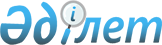 О внесении изменения в постановление Правительства Республики Казахстан от 14 декабря 2000 года N 1847Постановление Правительства Республики Казахстан от 11 января 2002 года N 29

      Правительство Республики Казахстан постановляет: 

      1. Внести в постановление Правительства Республики Казахстан от 14 декабря 2000 года N 1847 P001847_ "О выдаче разрешения на транзит через территорию Республики Казахстан военно-технического имущества из Украины в Республику Узбекистан" следующее изменение: 

      в приложении к указанному постановлению: 

      цифру "2001" заменить цифрой "2002". 

      2. Настоящее постановление вступает в силу со дня подписания. 

 

     Премьер-Министр  Республики Казахстан     

(Специалисты: Склярова И.В.,              Умбетова А.М.)     
					© 2012. РГП на ПХВ «Институт законодательства и правовой информации Республики Казахстан» Министерства юстиции Республики Казахстан
				